Зарегистрировано в Минюсте России 7 сентября 2020 г. N 59685МИНИСТЕРСТВО ЮСТИЦИИ РОССИЙСКОЙ ФЕДЕРАЦИИПРИКАЗот 31 августа 2020 г. N 190ОБ УТВЕРЖДЕНИИ ТРЕБОВАНИЙК ФОРМЕ И СРОКАМ ОПУБЛИКОВАНИЯ ОТЧЕТА НЕКОММЕРЧЕСКОЙОРГАНИЗАЦИИ ОБ ИСПОЛЬЗОВАНИИ СОБРАННЫХБЛАГОТВОРИТЕЛЬНЫХ ПОЖЕРТВОВАНИЙВ соответствии с пунктом 5 статьи 16.1 Федерального закона от 11 августа 1995 г. N 135-ФЗ "О благотворительной деятельности и добровольчестве (волонтерстве)" (Собрание законодательства Российской Федерации, 1995, N 33, ст. 3340; 2020, N 15, ст. 2236), подпунктом 2 пункта 2, подпунктом 1 пункта 19 Положения о Министерстве юстиции Российской Федерации, утвержденного Указом Президента Российской Федерации от 13 января 2023 г. N 10 "Вопросы Министерства юстиции Российской Федерации" (Собрание законодательства Российской Федерации, 2023, N 3, ст. 553), приказываю:(в ред. Приказа Минюста России от 09.08.2023 N 210)1. Утвердить прилагаемые требования к форме и срокам опубликования отчета некоммерческой организации об использовании собранных благотворительных пожертвований.2. Настоящий приказ вступает в силу с 5 октября 2020 г.МинистрК.А.ЧУЙЧЕНКОУтвержденыприказом Министерства юстицииРоссийской Федерацииот 31.08.2020 N 190ТРЕБОВАНИЯК ФОРМЕ И СРОКАМ ОПУБЛИКОВАНИЯ ОТЧЕТА НЕКОММЕРЧЕСКОЙОРГАНИЗАЦИИ ОБ ИСПОЛЬЗОВАНИИ СОБРАННЫХБЛАГОТВОРИТЕЛЬНЫХ ПОЖЕРТВОВАНИЙ1. Настоящие требования определяют содержание и сроки опубликования отчета некоммерческой организации об использовании благотворительных пожертвований, собранных посредством ящика (ящиков) для сбора благотворительных пожертвований (далее - отчет).2. Отчет должен содержать:полное наименование, адрес (место нахождения), основной государственный регистрационный номер некоммерческой организации, использующей ящик (ящики) для сбора благотворительных пожертвований, а также индивидуальный номер налогоплательщика;доменное имя и (или) сетевой адрес сайта некоммерческой организации в информационно-телекоммуникационной сети "Интернет" (при наличии сайта);дату утверждения положения о программе или иного акта, в соответствии с которым проводится сбор благотворительных пожертвований, и наименование органа некоммерческой организации, утвердившего указанный документ;цель сбора благотворительных пожертвований;сроки сбора благотворительных пожертвований;вид ящика (ящиков) для сбора благотворительных пожертвований (стационарный или переносной);место (места) размещения ящика (ящиков) для сбора благотворительных пожертвований (в случае установки и использования ящика (ящиков) для сбора благотворительных пожертвований во время проведения публичного или иного мероприятия, организованного некоммерческой организацией, дополнительно указывается наименование такого мероприятия);дату извлечения благотворительных пожертвований из ящика (ящиков) для сбора благотворительных пожертвований в течение отчетного периода и сведения о суммах наличных денежных средств, ином имуществе в различных единицах измерения (килограммы, штуки, метры и прочее), извлеченных из ящика (ящиков) для сбора благотворительных пожертвований в течение отчетного периода;информацию о расходовании извлеченных из ящика (ящиков) для сбора благотворительных пожертвований в течение отчетного периода наличных денежных средств, иного имущества в различных единицах измерения (килограммы, штуки, метры и прочее);сведения о сумме извлеченных из ящика (ящиков) для сбора благотворительных пожертвований наличных денежных средств, ином имуществе в различных единицах измерения (килограммы, штуки, метры и прочее), не израсходованных (не использованных) в соответствии с целями сбора благотворительных пожертвований на конец отчетного периода;сведения о сумме извлеченных из ящика (ящиков) для сбора благотворительных пожертвований наличных денежных средств, ином имуществе в различных единицах измерения (килограммы, штуки, метры и прочее), израсходованных (использованных) на иные благотворительные цели (при наличии не израсходованных (не использованных) наличных денежных средств, иного имущества в различных единицах измерения (килограммы, штуки, метры и прочее) в соответствии с целями сбора благотворительных пожертвований при достижении заявленной благотворительной цели некоммерческой организации) с указанием целей, на которые направлялись не израсходованные (не использованные) благотворительные пожертвования.3. Некоммерческая организация, использующая ящик (ящики) для сбора благотворительных пожертвований, обязана публиковать отчет на информационных ресурсах Минюста России в информационно-телекоммуникационной сети "Интернет", предназначенных для размещения отчетов и сообщений, доступ к которым осуществляется через официальный сайт Минюста России (www.minjust.gov.ru) и официальные сайты его территориальных органов, а также на сайте некоммерческой организации (при наличии сайта) ежегодно, не позднее 15 апреля года, следующего за отчетным.4. При использовании некоммерческой организацией в соответствии с положением о программе или иным актом, согласно которым проводится сбор благотворительных пожертвований, нескольких ящиков для сбора благотворительных пожертвований, публикуется один отчет, соответствующий настоящим требованиям.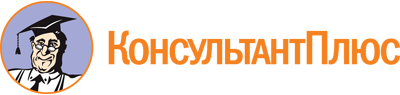 Приказ Минюста России от 31.08.2020 N 190
(ред. от 09.08.2023)
"Об утверждении требований к форме и срокам опубликования отчета некоммерческой организации об использовании собранных благотворительных пожертвований"
(Зарегистрировано в Минюсте России 07.09.2020 N 59685)Документ предоставлен КонсультантПлюс

www.consultant.ru

Дата сохранения: 11.11.2023
 Список изменяющих документов(в ред. Приказа Минюста России от 09.08.2023 N 210)